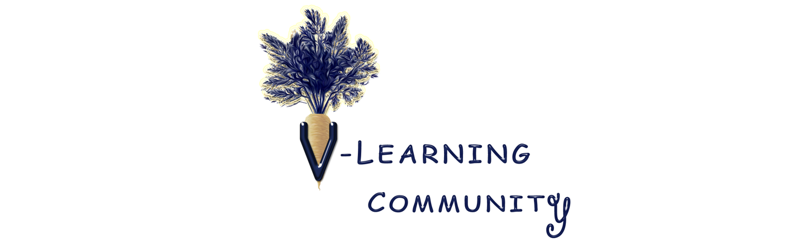 Sample Training Plan for Community EventTasks:Determine a date and timeChoose a venue: in person or virtual (using Zoom or Microsoft Teams)Prepare training planSend invitationsAdvertise event Training Plan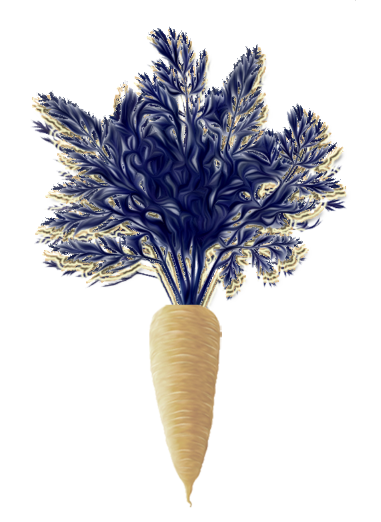 Prior to EventOpen Mentimeter, Word document, or any other event materials. TopicMinTalking PointsInstructionsLinks IntroductionsNAWelcoming comments and set the tone.Share Zoom link if anyone is having technical issues.Zoom Instructionshttps://support.zoom.us/hc/en-us/articles/201362193-Joining-a-meetingShare Vegan Dish, Tool, Product or Ingredient15Please share your vegan dish, a favorite kitchen tool, product or ingredient. Anything you think might be helpful to someone else. If possible, show it on the screen. Is there someone who would like to go first?  Attendees share their creations.Community Time45Vegan GamesQuestions in a Bowl Questions For those who are vegan or vegetarian, what do you do around the holidays? Is there anything going on in the vegan community that you want to share – like an upcoming event? Anyone have any final questions for the group? Anything we can help you with?Is there a documentary, book, cookbook, website, article, or something else you’d like to share with the group?Is there a topic you’d like to see at a future VLC event during one of our Learning Events on the 2nd Saturday of the month? If using Mentimeter or a presentation with a YouTube CC and VLC Disclaimers slide, please post Create Common and VLC Disclaimer links in Chat.If not using YouTube videos, only need to post VLC Disclaimer link. Please share remaining V-Learning Community links.Creative Commonhttps://support.google.com/youtube/answer/2797468VLC Disclaimerhttps://www.vlearningcommunity.org/disclaimerVLC Websitehttps://www.vlearningcommunity.org/Recipe Bookhttps://51cf9f04-509a-4d4c-b1fc-7f5a1797f164.filesusr.com/ugd/1ef4f2_b0fd459afe4f45f5afae7976f4e820d2.pdfContinuing Educationhttps://www.vlearningcommunity.org/continuing-edV-Learning Community Email vlearningc@gmail.com